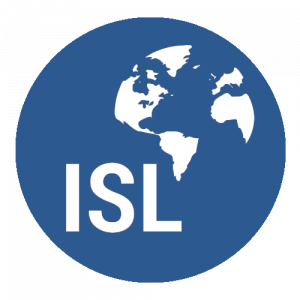  July 25 th, 2018.Welcome ISL Traveler!My name is Tracy Brea, I will be your Team Leader for your trip in Dominican Republic. I would like to thank you in advance for visiting our beautiful country to help some of our under-served people. Hopefully, the attached itinerary and these travel tips will make your experience even more rewarding.First of all, be sure you have read the Getting Ready to Go Guide and the Orientation Guide for Dominican Republic. In addition to the information in these guides, here are a few pertinent points for your trip:Upon arrival to the airport go through immigration and then customs; when doing so, go through the "Nothing to declare line". Do not present yourself as a healthcare professional or student arriving to study here (this requires a special visa for a longer period of time); you’re simply a tourist. Don’t declare any meds if you are bringing donations and please do not add to your luggage the letter from ISL; just keep it with you in case they ask you for your donations. If asked to do so, explain that we will be using them in the community where we are going to give our service. After exiting customs you will be met by an ISL staff member holding an “International Service Learning” sign, if you don’t see me with this sign, please wait for me sitting.Hat, sunglasses, insect repellent, sunscreen, scrubs for all working days, hand sanitizer, are a must. You will be provided with purified water, so please bring your reusable water bottle. You'll also have the chance to wash clothes for a fee so don’t over-pack. Neosporin or Clotrimazole (cream).Ibuprofen 220 mg and Aspirin 81 mg.Vitamins for kids and adult.Acetaminophen & Anti Allergic for children.Omeprazole or tums.Volunteers will stay at Hostal Bella Epoca (phone number 1 (809) 221-9308). This hostal is located just 3 hours away from Punta Cana Airport and a few minute walk away from Malecon Ave, a beautiful avenue with the ocean in front. Here you can find ice cream, parlors, a supermarket, and variety of restaurants to choose. This hostal has a few apartments and each apartment has 3 or 4 bedrooms with their bathrooms in each room, bed bunks and twin sized beds,  kitchen, living room, dining room, and amenities such as hot water and free wifi.The attached itinerary will provide you with a fairly accurate schedule for your trip, but keep in mind that this is an adventure and as such, it may change due to unforeseen circumstances. Make a note of our phone numbers written on the itinerary and have them handy.See you soon!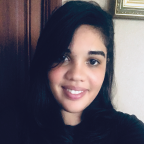 Tracy Brea